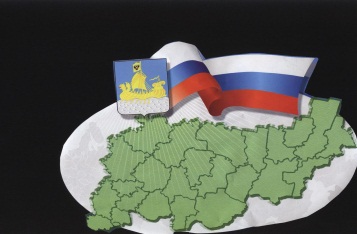                                                           ИНФОРМАЦИОННЫЙ БЮЛЛЕТЕНЬСодержание1. Решение Совета депутатов Сандогорского сельского поселения от 31.01.2022 г № 37 «О внесении изменений и дополнений в решение Совета депутатов от 28.12.2021 г. № 30 «Об бюджете Сандогорского сельского поселения  на 2022 год и на плановый период 2023 и 2024 годов»……………………………………….1 2. Решение Совета депутатов от 31.01.2022 г № 40 «Об утверждении ключевых показателей вида контроля и их целевых значений, индикативных показателей для муниципального контроля на автомобильном транспорте, городском наземном электрическом транспорте и в дорожном хозяйстве в границах населенных пунктов Сандогорского сельского поселения Костромского муниципального района Костромской области» …………. 373. Постановление администрации Сандогорского сельского поселения от 24.01.2022г №5 «Об утверждении Порядка и условий заключения соглашений о защите и поощрении капиталовложения со стороны муниципального образования Сандогорское сельское поселение Костромского муниципального района» ……40*****АДМИНИСТРАЦИЯ САНДОГОРСКОГО СЕЛЬСКОГО ПОСЕЛЕНИЯКОСТРОМСКОГО МУНИЦИПАЛЬНОГО РАЙОНА КОСТРОМСКОЙ ОБЛАСТИРЕШЕНИЕ от 31 января 2022 года № 37                                                                      с.СандогораОб внесении изменений и дополнений в решение Совета депутатов Рассмотрев бюджет Сандогорского сельского поселения на 2022 год и на плановый период 2023 и 2024 годов, Совет депутатов муниципального образования Сандогорское сельское поселениеРЕШИЛ: Внести в Решение Совета депутатов Сандогорского сельского поселения Костромского муниципального района Костромской области от 28.12.2021 № 30 «О бюджете Сандогорского сельского поселения на 2022 год и на плановый период 2023 и 2024 годов» следующие изменения:Увеличить доходную часть бюджета на 2022 год в сумме 112 625,00 рублей, в том числе по собственным поступлениям увеличить на 2 326 682,00 рублей и по безвозмездным поступлениям уменьшить на 2 214 057,00 рублей.Уменьшить расходную часть бюджета на 2022 год в сумме 98 298,00 рублей.Уменьшить доходную часть бюджета на 2023 плановый период в сумме 9 000,00 рубле, в том числе по безвозмездным поступлениям уменьшить на 9 000,00 рублей.Уменьшить доходную часть бюджета на 2024 плановый период в сумме 5 400,00 рубле, в том числе по безвозмездным поступлениям уменьшить на 5 400,00 рублей.Уменьшить расходную часть бюджета на 2023 плановый период в сумме 9 000,00 рубле.Увеличить расходную часть бюджета на 2024 плановый период в сумме 194 600,00 рублей2. Решения изложить в следующей редакции: 1. Утвердить основные характеристики бюджета Сандогорского сельского поселения на 2022 год:1) прогнозируемый объем доходов бюджета Сандогорского сельского поселения в сумме 12 348 062,00 рублей в том числе объем налоговых и неналоговых доходов в сумме 4 999 062,00 рублей, объем безвозмездных поступлений от других бюджетов бюджетной системы Российской Федерации в сумме 7 349 000,00 рублей;2) объем расходов бюджета Сандогорского сельского поселения в сумме 12 374 361,00 рублей;3) размер дефицита бюджета Сандогорского сельского поселения сумме 26 249,00 рублей.2. Утвердить основные характеристики бюджета Сандогорского сельского поселения на 2023 плановый период:1) прогнозируемый объем доходов бюджета Сандогорского сельского поселения в сумме 4 040 703,00 рублей, в том числе объем налоговых и неналоговых доходов в сумме 2 688 930,00 рублей, объем безвозмездных поступлений от других бюджетов бюджетной системы Российской Федерации в сумме 1 358 773,00 рублей;2) объем расходов бюджета Сандогорского сельского поселения в сумме 4 174 987,00 рублей;3) размер дефицита бюджета Сандогорского сельского поселения в сумме 134 284,00 рублей.3. Утвердить основные характеристики бюджета Сандогорского сельского поселения на 2024 плановый период:1) прогнозируемый объем доходов бюджета Сандогорского сельского поселения в сумме 4 171 973,00 рублей, в том числе объем налоговых и неналоговых доходов в сумме 2 738 600,00 рублей, объем безвозмездных поступлений от других бюджетов бюджетной системы Российской Федерации в сумме 1 433 373,00 рублей;2) объем расходов бюджета Сандогорского сельского поселения в сумме 4 118 464,00 рублей;3) размер дефицита бюджета Сандогорского сельского поселения в сумме 146 491,00 рублей.3. Утвердить расходные обязательства муниципального образования Сандогорского сельское поселение по осуществлению отдельных государственных полномочий по осуществлению отдельных государственных полномочий по осуществлению первичного воинского учета на территории Сандогорского сельского поселения, в том числе расходы на выплату заработной платы и начислений на заработную плату в сумме 11 061,00 рублей, укрепление материально-технической базы в сумме 50,00 рублей.4. Приложение 1 «Объем поступлений доходов в бюджет Сандогорского сельского поселения на 2022 год», Приложение 2 «Ведомственная структура, распределение бюджетных ассигнований по разделам, подразделам, целевым статьям и видам расходов классификации расходов бюджетов РФ бюджета Сандогорского сельского поселения на 2022 год», Приложение 3  «Источники финансирования дефицита бюджета Сандогорского сельского поселения на 2021 год», изложить в новой редакции, Приложение 4 «Объем поступлений доходов в бюджет Сандогорского сельского поселения на плановый период 2023 и 2024 годов», Приложение 5 «Ведомственная структура, распределение бюджетных ассигнований по разделам, подразделам, целевым статьям и видам расходов классификации расходов бюджетов РФ бюджета Сандогорского сельского поселения на плановый период 2023 и 2024 годов», Приложение 6  «Источники финансирования дефицита бюджета Сандогорского сельского поселения на плановый период 2023 и 2024 годов», изложить в новой редакции. 5. Данное решение вступает в силу с момента опубликования в информационном бюллетене «Депутатский вестник»Председатель Совета депутатов,Глава Сандогорского сельского поселенияКостромского муниципального районаКостромской областиА.А.НургазизовПриложение №1к Решению Совета депутатовСандогорского сельского поселения от 31.01.2022 г.№37Объем поступлений доходов в бюджет Сандогорского сельского поселения на 2022 годПриложение №2к Решению Совета депутатовСандогорского сельского поселенияот 31.01.2022 г. №37Ведомственная структура, распределение бюджетных ассигнований по разделам, подразделам, целевым статьям и видам расходов классификации расходов бюджетов РФ бюджета Сандогорского сельского поселения на 2022 годПриложение №3к решению Совета депутатовСандогорского сельского поселенияот 31.01.2022 г №37Источники финансирования дефицитабюджета Сандогорского сельского поселения на 2022Приложение №4к Решению Совета депутатовСандогорского сельского поселения От 31.01.2022 г №37Объем поступлений доходов в бюджет Сандогорского сельского поселения на плановый период 2023 и 2024 годовПриложение №5к Решению Совета депутатовСандогорского сельского поселения От 31.01.2022 г №37Ведомственная структура, распределение бюджетных ассигнований по разделам, подразделам, целевым статьям и видам расходов классификации расходов бюджетов РФ бюджета Сандогорского сельского поселения на плановый период 2023 и 2024 годовПриложение №6к Решению Совета депутатовСандогорского сельского поселения От 31.01.2022 г №37Источники финансирования дефицита бюджета Сандогорского сельского поселения на плановый период 2023 и 2024 годов*****АДМИНИСТРАЦИЯ САНДОГОРСКОГО СЕЛЬСКОГО ПОСЕЛЕНИЯКОСТРОМСКОГО МУНИЦИПАЛЬНОГО КОСТРОМСКОЙ ОБЛАСТИРЕШЕНИЕот 31 ЯНВАРЯ 2022 года № 40                                                                             с.СандогораОб утверждении ключевых показателей вида контроля и ихЦелевых значений, индикативных показателей для муниципального контроля На автомобильном транспорте городском наземном электрическом транспорте И в дорожном хозяйстве в границах населенных пунктов Сандогорского сельского поселения Костромского Муниципального района Костромской области  В соответствии с ч. 5 ст. 30 Федерального закона т 31.07.2020 № 248-ФЗ «О государственном контроле (надзоре) и муниципальном контроле в Российской Федерации», п.5 Положения о муниципальном контроле на автомобильном транспорте, городском наземном электрическом транспорте и в дорожном хозяйстве в границах населенных пунктов Сандогорского сельского поселения Костромского муниципального района Костромской области, Совет депутатов РЕШИЛ:1. Утвердить:1.1. Ключевые показатели муниципального контроля на автомобильном транспорте, городском наземном электрическом транспорте и в дорожном хозяйстве в границах населенных пунктов Сандогорского сельского поселения Костромского муниципального района Костромской области (Приложение №1);1.2. Индикативные показатели муниципального контроля на автомобильном транспорте, городском наземном электрическом транспорте и в дорожном хозяйстве в границах населенных пунктов Сандогорского сельского поселения Костромского муниципального района Костромской области (Приложение №2);2. Настоящее решение вступает в силу с 1 марта 2022 года.Председатель Совета депутатовГлава Сандогорского сельского поселения А.А.НургазизовПриложение №1УтвержденоРешением Совета депутатов Сандогорского сельского поселения Костромского муниципального района Костромской областиот «31» 01 2022 года №40Ключевые показатели муниципального контроля на автомобильном транспорте, городском наземном электрическом транспорте и в дорожном хозяйстве в границах населенных пунктов Сандогорского сельского поселения Костромского муниципального района Костромской областиПри осуществлении контроля на автомобильном транспорте, городском наземном электрическом транспорте и в дорожном хозяйстве в границах населенных пунктов Сандогорского сельского поселения Костромского муниципального района Костромской области устанавливаются следующие ключевые показатели и его целевое значение:Приложение №2УтвержденоРешением Совета депутатов Сандогорского сельского поселения Костромского муниципального района Костромской областиот «31» 01 2022 года №40Индикативные показатели муниципального контроля на автомобильном транспорте, городском наземном электрическом транспорте и в дорожном хозяйстве в границах населенных пунктов Сандогорского сельского поселения Костромского муниципального района Костромской областиПри осуществлении муниципального контроля на автомобильном транспорте, городском наземном электрическом транспорте и в дорожном хозяйстве в границах населенных пунктов Сандогорского сельского поселения Костромского муниципального района Костромской области (далее - администрация сельского поселения) применяются следующие индикативные показатели:1. количество обращений граждан и организаций о нарушении обязательных требований, поступивших в администрацию сельского поселения, за отчетный период;2. количество проведенных администрацией сельского поселения плановых контрольных мероприятий, за отчетный период;3. количество проведенных администрацией сельского поселения внеплановых контрольных мероприятий, за отчетный период; 4. количество направленных в органы прокуратуры заявлений о согласовании проведения контрольных мероприятий, по которым органами прокуратуры отказано в согласовании, за отчетный период; 5. количество проведенных контрольных мероприятий, по результатам которых выявлены нарушения обязательных требований, за отчетный период;6. количество выявленных администрацией сельского поселения нарушений обязательных требований, за отчетный период; 7. количество выданных администрацией сельского поселения предписаний об устранении нарушений обязательных требований, за отчетный период; 8. количество контрольных мероприятий, по итогам которых возбуждены дела об административных правонарушениях, за отчетный период; 9. сумма административных штрафов, наложенных по результатам контрольных мероприятий, за отчетный период; 10. количество учтенных лиц на конце отчетного периода;11. количество учтенных контролируемых лиц, в отношении которых проведены контрольные мероприятия за отчетный период; 12. количество контрольных мероприятий, проведенных с грубым нарушением требований к организации и осуществлению государственного контроля и результаты которых были признаны недействительными и (или) отменены, за отчетный период.*****ПОСТАНОВЛЕНИЕОб утверждении Порядка и условий заключения соглашений о защите и поощрении капиталовложений со стороны муниципального образования Сандогорское сельское поселение Костромского муниципального районаОТ 24.01.2022Г№5В соответствии с частью 8 статьи 4 Федерального закона от 1 апреля 2020 года № 69-ФЗ «О защите и поощрении капиталовложений в Российской Федерации» администрация ПОСТАНОВЛЯЕТ:1.Утвердить   Порядок и условия заключения соглашений о защите и поощрении капиталовложений со стороны муниципального образования Сандогорское сельское поселение Костромского муниципального района согласно Приложению к настоящему постановлению.2. Контроль за исполнением настоящего постановления возложить на главу Сандогорского сельского поселения.3. Настоящее постановление подлежит официальному опубликованию в информационном бюллетене «Депутатский вестник» и на официальном сайте администрации Сандогорского сельского поселения.Глава Сандогорского сельского поселения А.А. НургазизовПриложение Утверждено постановлением администрации Сандогорского сельского поселения Костромского муниципального района от 24.01.2022 г.№5Порядок и условия заключения соглашений о защите и поощрении капиталовложений со стороны муниципального образования Сандогорское сельское поселение Костромского муниципального районаОбщие положения1.1. Настоящий Порядок разработан в соответствии с ч. 8 статьи 4 Федерального закона от 1 апреля 2020 г. N 69-ФЗ «О защите и поощрении капиталовложений в Российской Федерации» (далее- Федеральный закон) и устанавливает условия и порядок заключения соглашений о защите и поощрении капиталовложений со стороны муниципального образования Сандогорское сельское поселение Костромского муниципального района (далее - Администрация).Порядок заключения соглашений о защите и поощрении капиталовложений со стороны муниципального образования Сандогорское сельское поселение Костромского муниципального района.2.1. К отношениям, возникающим в связи с заключением, изменением и расторжением соглашения о защите и поощрении капиталовложений, а также в связи с исполнением обязанностей по указанному соглашению, применяются правила гражданского законодательства с учетом особенностей, установленных   Федеральным законом.2.2. Соглашение о защите и поощрении капиталовложений заключается не позднее 1 января 2030 года.2.3.  Соглашение о защите и поощрении капиталовложений должно содержать следующие условия:1) описание инвестиционного проекта, в том числе характеристики товаров, работ, услуг или результатов интеллектуальной деятельности, производимых, выполняемых, оказываемых или создаваемых в результате реализации инвестиционного проекта, сведения об их предполагаемом объеме, технологические и экологические требования к ним;2) указание на этапы реализации инвестиционного проекта, в том числе:а) срок получения разрешений и согласий, необходимых для реализации проекта;б) срок государственной регистрации прав, в том числе права на недвижимое имущество, результаты интеллектуальной деятельности или средства индивидуализации (в применимых случаях);в) срок введения в эксплуатацию объекта, создаваемого, модернизируемого или реконструируемого в рамках инвестиционного проекта (в применимых случаях);г) срок осуществления капиталовложений в установленном объеме, не превышающий срока применения стабилизационной оговорки, предусмотренного Федеральным законом;д) срок осуществления иных мероприятий, определенных в соглашении о защите и поощрении капиталовложений;3) сведения о предельно допустимых отклонениях от параметров реализации инвестиционного проекта, указанных в Федеральном законе (в пределах 25 процентов). Значения предельно допустимых отклонений определяются в соответствии с порядком, установленным Правительством Российской Федерации, при этом объем вносимых организацией, реализующей проект, капиталовложений не может быть менее величин, предусмотренных частью 4 статьи 9  Федерального закона;4) срок применения стабилизационной оговорки в пределах сроков, установленных Федеральным законом;5) условия связанных договоров, в том числе сроки предоставления и объемы субсидий, бюджетных инвестиций, указанных в пункте 1 части 1 статьи 14 Федерального закона, и (или) процентная ставка (порядок ее определения) по кредитному договору, указанному в пункте 2 части 1 статьи 14 Федерального закона, а также сроки предоставления и объемы субсидий, указанных в пункте 2 части 3 статьи 14 Федерального закона;6) указание на обязанность публично-правового образования (публично-правовых образований) осуществлять выплаты за счет средств соответствующего бюджета бюджетной системы Российской Федерации в пользу организации, реализующей проект, в объеме, не превышающем размера обязательных платежей, исчисленных организацией, реализующей проект, для уплаты в соответствующие бюджеты публично-правовых образований, являющихся сторонами соглашения о защите и поощрении капиталовложений, в связи с реализацией инвестиционного проекта (за исключением случая, если Российская Федерация приняла на себя обязанность возместить организации, реализующей проект, убытки), а именно налога на прибыль организаций, налога на имущество организаций, транспортного налога, налога на добавленную стоимость (за вычетом налога, возмещенного организации, реализующей проект), ввозных таможенных пошлин, акцизов на автомобили легковые и мотоциклы:а) на возмещение реального ущерба в соответствии с порядком, предусмотренным статьей 12 Федерального закона, в том числе в случаях, предусмотренных частью 3 статьи 14 Федерального закона;б) на возмещение понесенных затрат, предусмотренных статьей 15 Федерального закона (в случае, если публично-правовым образованием было принято решение о возмещении таких затрат);7) порядок представления организацией, реализующей проект, информации об этапах реализации инвестиционного проекта;8) порядок разрешения споров между сторонами соглашения о защите и поощрении капиталовложений;9) иные условия, предусмотренные настоящим Федеральным законом. 2.4. Решение о заключении соглашения принимается в форме постановления администрации Сандогорского сельского поселения Костромского муниципального района3. Условия заключения соглашений о защите и поощрении капиталовложений со стороны муниципального образования Сандогорское сельское поселение Костромского муниципального района.3.1. Соглашение о защите и поощрении капиталовложений заключается с организацией, реализующей проект, при условии, что такое соглашение предусматривает реализацию нового инвестиционного проекта в одной из сфер российской экономики, за исключением следующих сфер и видов деятельности:1) игорный бизнес;2) производство табачных изделий, алкогольной продукции, жидкого топлива (ограничение неприменимо к жидкому топливу, полученному из угля, а также на установках вторичной переработки нефтяного сырья согласно перечню, утверждаемому Правительством Российской Федерации);3) добыча сырой нефти и природного газа, в том числе попутного нефтяного газа (ограничение неприменимо к инвестиционным проектам по сжижению природного газа);4) оптовая и розничная торговля;5) деятельность финансовых организаций, поднадзорных Центральному банку Российской Федерации (ограничение неприменимо к случаям выпуска ценных бумаг в целях финансирования инвестиционного проекта);6) строительство (модернизация, реконструкция) административно-деловых центров и торговых центров (комплексов), а также жилых домов.Бюллетень выходит                                                                        № 1   от  31 января 2022  годас 1 июля 2006 годаУчредитель: Совет депутатов Сандогорского сельского поселенияКостромского муниципального района Костромской области.                           Тираж  5 экз.  Код дохода Наименование показателей доходовСумма доходов на очередное заседание Совета депутатов (руб.)Код дохода Наименование показателей доходов2022 год Код дохода Наименование показателей доходов2022 год Код дохода Наименование показателей доходов2022 год 1 00 00000 00 0000 000НАЛОГОВЫЕ И НЕНАЛОГОВЫЕ ДОХОДЫ4 999 0621 00 00000 00 0000 000НАЛОГИ НА ПРИБЫЛЬ, ДОХОДЫ896 7001 01 02000 01 0000 110НАЛОГ НА ДОХОДЫ ФИЗИЧЕСКИХ ЛИЦ896 7001 01 02010 01 0000 110Налог на доходы физических лиц с доходов, источником которых является налоговый агент, за исключением доходов, в отношении которых исчисление и уплата налога осуществляются в соответствии со статьями 227, 2271 и 228 Налогового кодекса Российской Федерации8700001 01 02020 01 0000 110Налог на доходы физических лиц с доходов, полученных от осуществления деятельности физическими лицами, зарегистрированными в качестве индивидуальных предпринимателей, нотариусов, занимающихся частной практикой, адвокатов, учредивших адвокатские кабинеты, и других лиц, занимающихся частной практикой в соответствии со статьей 227 Налогового кодекса Российской Федерации7001 01 02030 01 0000 110Налог на доходы физических лиц с доходов, полученных физическими лицами в соответствии со статьей 228 Налогового кодекса Российской Федерации250001 01 02040 01 0000 110Налог на доходы физических лиц в виде фиксированных авансовых платежей с доходов, полученных физическими лицами, являющимися иностранными гражданами, осуществляющими трудовую деятельность по найму на основании патента в соответствии со статьей 227.1 Налогового кодекса Российской Федерации10001 03 00000 00 0000 000НАЛОГИ НА ТОВАРЫ (РАБОТЫ, УСЛУГИ, РЕАЛИЗУЕМЫЕ НА ТЕРРИТОРИИ РОССИЙСКОЙ ФЕДЕРАЦИИ583 2201 03 02000 01 0000 110Акцизы по подакцизным товарам (продукции), производимым на территории Российской Федерации583 2201 03 02230 01 0000 110Доходы от уплаты акцизов на дизельное топливо, подлежащие распределению между бюджетами субъектов Российской Федерации и местными бюджетами с учетом установленных дифференцированных нормативов отчислений в местные бюджеты (по нормативам, установленным Федеральным законом о федеральном бюджете в целях формирования дорожных фондов субъектов Российской Федерации)2636901 03 02240 01 0000 110Доходы от уплаты акцизов на моторные масла для дизельных и (или) карбюраторных (инжекторных) двигателей, подлежащие распределению между бюджетами субъектов Российской Федерации и местными бюджетами с учетом установленных дифференцированных нормативов отчислений в местные бюджеты (по нормативам, установленным Федеральным законом о федеральном бюджете в целях формирования дорожных фондов субъектов Российской Федерации)14601 03 02250 01 0000 110Доходы от уплаты акцизов на автомобильный бензин, подлежащие распределению между бюджетами субъектов Российской Федерации и местными бюджетами с учетом установленных дифференцированных нормативов отчислений в местные бюджеты (по нормативам, установленным Федеральным законом о федеральном бюджете в целях формирования дорожных фондов субъектов Российской Федерации)3511301 03 02260 01 0000 110Доходы от уплаты акцизов на прямогонный бензин, подлежащие распределению между бюджетами субъектов Российской Федерации и местными бюджетами с учетом установленных дифференцированных нормативов отчислений в местные бюджеты (по нормативам, установленным Федеральным законом о федеральном бюджете в целях формирования дорожных фондов субъектов Российской Федерации)-330601 05 00000 00 0000 000НАЛОГИ НА СОВОКУПНЫЙ ДОХОД345 0001 05 01000 00 0000 110Налог, взимаемый в связи с применением упрощенной системы налогообложения345 0001 05 01011 01 0000 110Налог, взимаемый с налогоплательщиков, выбравших в качестве объекта налогообложения доходы2350001 05 01021 01 0000 110Налог, взимаемый с налогоплательщиков, выбравших в качестве объекта налогообложения доходы, уменьшенные на величину расходов (в том числе минимальный налог, зачисляемый в бюджеты субъектов Российской Федерации)1100001 06 00000 00 0000 000НАЛОГИ НА ИМУЩЕСТВО425 0001 06 01000 00 0000 110Налог на имущество физических лиц130 0001 06 01030 10 0000 110Налог на имущество физических лиц, взимаемый по ставкам, применяемым к объектам налогообложения, расположенным в границах сельских поселений1300001 06 06000 00 0000 110Земельный налог295 0001 06 06033 10 0000 110Земельный налог с организаций, обладающих земельным участком, расположенным в границах сельских поселений 1900001 06 06043 10 0000 110Земельный налог с физических лиц, обладающих земельным участком, расположенным в границах сельских поселений 1050001 08 00000 00 0000 000ГОСУДАРСТВЕННАЯ ПОШЛИНА1 0001 08 04020 01 0000 110Государственная пошлина за совершение нотариальных действий должностными лицами органов местного самоуправления, уполномоченными в соответствии с законодательными актами Российской Федерации на совершение нотариальных действий1000ИТОГО НАЛОГОВЫЕ ДОХОДЫ2 250 9201 11 00000 00 0000 000ДОХОДЫ ОТ ИСПОЛЬЗОВАНИЯ ИМУЩЕСТВА, НАХОДЯЩЕГОСЯ В ГОСУДАРСТВЕННОЙ И МУНИЦИПАЛЬНОЙ СОБСТВЕННОСТИ391 4601 11 05025 10 0000 120Доходы, получаемые в виде арендной платы, а также средства от продажи права на заключение договоров аренды за земли, находящиеся в собственности сельских поселений (за исключением земельных участков муниципальных бюджетных и автономных учреждений)60 0001 11 05035 10 0000 120Доходы от сдачи в аренду имущества, находящегося в оперативном управлении органов управления сельских поселений и созданных ими учреждений (за исключением имущества муниципальных бюджетных и автономных учреждений)18 0001 11 05075 10 0000120Доходы от сдачи в аренду имущества, составляющего казну сельских поселений (за исключением земельных участков)100 0001 11 09045 10 0000 120Прочие поступления от использования имущества, находящегося в собственности сельских поселений (за исключением имущества муниципальных бюджетных и автономных учреждений, а также имущества муниципальных унитарных предприятий, в том числе казенных)213 4601 13 00000 00 0000 000ДОХОДЫ ОТ ОКАЗАНИЯ ПЛАТНЫХ УСЛУГ (РАБОТ) И КОМПЕНСАЦИИ ЗАТРАТ ГОСУДАРСТВА30 0001 13 01000 00 0000 130Доходы от оказания платных услуг (работ) 300001 13 01995 10 0000 130Прочие доходы от оказания платных услуг (работ) получателями средств бюджетов сельских поселений300001 14 00000 00 0000 000ДОХОДЫ ОТ ПРОДАЖИ МАТЕРИАЛЬНЫХ И НЕМАТЕРИАЛЬНЫХ АКТИВОВ23266821 14 06025 10 0000 430Доходы от продажи земельных участков, находящихся в собственности сельских поселений (за исключением земельных участков муниципальных бюджетных и автономных учреждений)2326682ИТОГО НЕНАЛОГОВЫЕ ДОХОДЫ2 748 1422 00 00000 00 0000 00БЕЗВОЗМЕЗДНЫЕ ПОСТУПЛЕНИЯ7 349 000,002 02 00000 00 0000 000БЕЗВОЗМЕЗДНЫЕ ПОСТУПЛЕНИЯ ОТ ДРУГИХ БЮДЖЕТОВ БЮДЖЕТНОЙ СИСТЕМЫ РОССИЙСКОЙ ФЕДЕРАЦИИ7 349 000,002 02 10000 00 0000 150Дотации бюджетам бюджетной системы Российской Федерации6 787 100,002 02 15001 10 0000 150Дотации бюджетам сельских поселений на выравнивание бюджетной обеспеченности из бюджета Российской Федерации9490002 02 16001 10 0000 150Дотации бюджетам сельских поселений на выравнивание бюджетной обеспеченности из бюджетов муниципальных районов58381002 02 29999 10 0000 150Прочие субсидии бюджетам сельских поселений40500,002 02 30000 00 0000 150Субвенции бюджетам бюджетной системы Российской Федерации104 700,002 02 35118 10 0000 150Субвенции бюджетам сельских поселений на осуществление первичного воинского учета на территориях, где отсутствуют военные комиссариаты1014002 02 30024 10 0000 150Субвенции бюджетам сельских поселений на выполнение передаваемых полномочий субъектов Российской Федерации33002 02 40014 10 0000 150Межбюджетные трансферты, передаваемые бюджетам поселений из бюджетов муниципальных районов на осуществление части полномочий по решению вопросов местного значения в соответствии с заключенными соглашениями416700ВСЕГО ДОХОДОВ12 348 062,00НаименованиеКод администратораРаздел, ПодразделЦелевая статьяВид расходаСумма расходов на очередное заседание Совета депутатов (руб.)НаименованиеКод администратораРаздел, ПодразделЦелевая статьяВид расхода2022 год Администрация Сандогорского сельского поселения999Общегосударственные вопросы0100.4 339 228,00Функционирование высшего должностного лица субъекта Российской Федерации и муниципального образования.0102847 226,00Расходы на выплаты по оплате труда высшего должностного лица муниципального образования.6100000110732 068,00Расходы на выплату персоналу в целях обеспечения выполнения функций государственными (муниципальными) органами, казенными учреждениями, органами управления внебюджетными фондами100732068,00Расходы на обеспечение функций высшего должностного лица муниципального образования.6100000190115158,00Расходы на выплату персоналу в целях обеспечения выполнения функций государственными (муниципальными) органами, казенными учреждениями, органами управления внебюджетными фондами100115158,00Функционирование законодательных (представительных) органов государственной власти и представительных органов муниципальных образований.010334900,00Расходы на обеспечение функцией органов местного самоуправления.620000019034900,00Расходы на выплату персоналу в целях обеспечения выполнения функций государственными (муниципальными) органами, казенными учреждениями, органами управления внебюджетными фондами10034900,00Функционирование Правительства Российской Федерации, высших исполнительных органов государственной власти субъектов Российской Федерации, местных администраций0104.2 306 379,0Расходы на выплаты по оплате труда работников органов местного самоуправления.66000001101 402 720,00Расходы на выплаты персоналу в целях обеспечения выполнения функций государственными (муниципальными) органами, казенными учреждениями, органами управления государственными внебюджетными фондами1001 402 720,00Расходы на обеспечение функций органов местного самоуправления.6600000190900 359,00Закупка товаров, работ и услуг для государственных (муниципальных) нужд200828359,00Иные бюджетные ассигнования80072000,00Расходы на осуществление переданных государственных полномочий Костромской области по составлению протоколов об административных правонарушениях.66000720903 300,00Закупка товаров, работ и услуг для государственных (муниципальных) нужд2003300,00Обеспечение проведения выборов и референдумов0107.0,00Подготовка и проведение муниципальных выборов.99000201400,00Иные бюджетные ассигнования8000,00Другие общегосударственные вопросы0113.1 140 723,00Расходы на обеспечение деятельности (оказание услуг) подведомственных учреждений, осуществляющих реализацию государственных функций, связанных с общегосударственным управлением990000059Ю793 800,00Расходы на выплату персоналу в целях обеспечения функций государственными (муниципальными) органами, казенными учреждениями, органами управления внебюджетными фондами100593 800,00Закупка товаров, работ и услуг для государственных (муниципальных) нужд200200 000,00Содержание имущества, находящегося в казне муниципального образования.990002100050 000,0Закупка товаров, работ и услуг для государственных (муниципальных) нужд20050000,00Обеспечение прочих обязательств муниципального образования.9900022040125000,00Закупка товаров, работ и услуг для государственных (муниципальных) нужд200125000,00Расходы на оплату членских взносов Ассоциации "Совет муниципальных образований Костромской области".99000220202100,00Иные бюджетные ассигнования8002100,00Межбюджетные трансферты бюджету муниципального района на осуществление органами местного самоуправления муниципального района полномочий контрольно-счетного органа поселения по осуществлению внешнего муниципального финансового контроля.9900001790169 823,00Межбюджетные трансферты500169823,00Национальная оборона0200.112 461,00Мобилизационная и вневойсковая подготовка0203.112 461,00Расходы на осуществление первичного воинского учета на территориях, где отсутствуют военные комиссариаты.6600051180101 400,00Расходы на выплаты персоналу в целях обеспечения
выполнения функций государственными (муниципальными)
органами, казенными учреждениями, органами управления
государственными внебюджетными фондами100101400,00Расходы на выплаты по оплате труда работников органов местного самоуправления.660000011011 061,00Расходы на выплаты персоналу в целях обеспечения
выполнения функций государственными (муниципальными) органами, казенными учреждениями, органами управления государственными внебюджетными фондами10011061,00Национальная безопасность и правоохранительная деятельность0300.251 464,00Защита населения и территории от чрезвычайных ситуаций природного и техногенного характера, пожарная безопасность0310251 464,00Обеспечение первичных мер пожарной безопасности в границах населенных пунктов поселения и осуществление мероприятий по обеспечению безопасности людей на водных объектах, охране их жизни и здоровья.9900023200251 464,00Закупка товаров, работ и услуг для государственных (муниципальных) нужд200251464,00Иные бюджетные ассигнования8000,00Реализация мероприятия в области использования, охраны водных объектов и гидротехнических сооружений.99000233000,00Закупка товаров, работ и услуг для государственных (муниципальных) нужд2000,00Участие в предупреждении и ликвидации последствий чрезвычайных ситуаций в границах поселения.99000231000,00Закупка товаров, работ и услуг для государственных (муниципальных) нужд2000,00Национальная экономика0400.1 703 920,00Дорожное хозяйство (дорожные фонды).04091 703 920,00Муниципальная программа «Осуществление дорожной деятельности на территории Сандогорского сельского поселения Костромского муниципального района Костромской области».02000000001 703 920,00Расходы на осуществление полномочий по организации дорожной деятельности в отношении автомобильных дорог общего пользования местного значения вне границ населенных пунктов в границах Костромского муниципального района Костромской области.0200020300416 700,00Закупка товаров, работ и услуг для государственных (муниципальных) нужд200416700,00Содержание автомобильных дорог местного значения сельского поселения.0200024010.704000Закупка товаров, работ и услуг для государственных (муниципальных) нужд200704000,00Содержание сети автомобильных дорог общего пользования местного значения за счет средств муниципального дорожного фонда.0200025010583 220,00Закупка товаров, работ и услуг для государственных (муниципальных) нужд200583220,00Жилищно-коммунальное хозяйство0500.842 750,00Жилищное хозяйство.0501398250,00Муниципальная программа «Жилищная инфраструктура Сандогорского сельского поселения Костромского муниципального района Костромской области».1000000000398250,00Взносы на капитальный ремонт за муниципальный жилищный фонд (в фонд регионального оператора).1000020430388 650,00Закупка товаров, работ и услуг для государственных (муниципальных) нужд200388650,00Мероприятия в области жилищного хозяйства.10000204109 600,00Закупки товаров, работ и услуг для государственных (муниципальных нужд)2009 600,00Коммунальное хозяйство0502.0,00Расходы на осуществление полномочий по организации водоснабжения в границах населенных пунктов сельских поселений Костромского муниципального района.99000206500,00Закупки товаров, работ и услуг для государственных (муниципальных нужд)2000,00Благоустройство0503.444500,00Муниципальная программа «Благоустройство территории Сандогорского сельского поселения Костромского муниципального района Костромской области».0600000000444500,00Содержание сетей уличного освещения муниципального образования.0600020210313 500,00Закупка товаров, работ и услуг для государственных (муниципальных) нужд200313500,00Иные бюджетные ассигнования8000,00Прочие мероприятия по благоустройству.060002024050000,00Закупка товаров, работ и услуг для государственных (муниципальных) нужд20050000,00Расходы на осуществление органами местного самоуправления муниципального района полномочий по проведению мероприятий по борьбе с борщевиком Сосновского.06000S225081 000,0Закупка товаров, работ и услуг для государственных (муниципальных) нужд20081 000,00Муниципальная программа «Комплексное развитие сельских территорий Сандогорского сельского поселения Костромского муниципального района Костромской области на 2020-2025 годы».01000000000,00Комплексное развитие сельских территорий (за счет федерального бюджета, бюджета области и муниципальных районов).01000L576T0,00Закупка товаров, работ и услуг для государственных (муниципальных) нужд2000,00Комплексное развитие сельских территорий (за счет внебюджетных средств).01000207700,00Закупка товаров, работ и услуг для государственных (муниципальных) нужд2000,00Культура, кинематография0800.5 124 488,00Культура0801.5124488,00Расходы на обеспечение деятельности (оказание услуг) подведомственных учреждений культуры.99 0 00 0059Д5124488,00Расходы на выплату персоналу в целях обеспечения функций государственными (муниципальными) органами, казенными учреждениями, органами управления внебюджетными фондами1002286388,00Закупка товаров, работ и услуг для государственных (муниципальных) нужд2002 735 600,00Иные бюджетные ассигнования800102 500,00Расходы на государственную поддержку в отрасли культуры по Муниципальной программе "Развитие культуры в Сандогорском сельском поселении на 2018 – 2024 годы».075A1551900,00Закупка товаров, работ и услуг для государственных (муниципальных) нужд5000,00ВСЕГО12 374 311,00Код администратораНаименованиеСумма (руб.)Код администратораНаименование2022 год000 01 00 00 00 00 0000 000Источники внутреннего финансирования дефицитов бюджетов26 249,00000 01 02 00 00 00 0000 000Кредиты кредитных организаций в валюте Российской Федерации-199 764,43000 01 05 00 00 00 0000 000Изменение остатков средств на счетах по учету средств бюджетов226 013,43000 01 05 00 00 00 0000 500Увеличение остатков средств бюджетов-12 348 062,00000 01 05 02 00 00 0000 500Увеличение прочих остатков средств бюджетов-12 348 062,00000 01 05 02 01 00 0000 510Увеличение прочих остатков денежных средств бюджетов-12 348 062,00000 01 05 02 01 10 0000 510Увеличение прочих остатков денежных средств бюджетов сельских поселений-12 348 062,00000 01 05 00 00 00 0000 600Уменьшение остатков средств бюджетов12 374 311,00000 01 05 02 00 00 0000 600Уменьшение прочих остатков средств бюджетов12 374 311,00000 01 05 02 01 00 0000 610Уменьшение прочих остатков денежных средств бюджетов12 374 311,00000 01 05 02 01 10 0000 610Уменьшение прочих остатков денежных средств бюджетов сельских поселений12 374 311,00ИТОГО26 249,00Код доходаНаименование показателей доходовСумма доходов на очередное заседание Совета депутатов (руб.)Сумма доходов на очередное заседание Совета депутатов (руб.)Код доходаНаименование показателей доходов2023 год2024 годКод доходаНаименование показателей доходов2023 год2024 годКод доходаНаименование показателей доходов2023 год2024 год1 00 00000 00 0000 000НАЛОГОВЫЕ И НЕНАЛОГОВЫЕ ДОХОДЫ2 688 9302 738 6001 00 00000 00 0000 000НАЛОГИ НА ПРИБЫЛЬ, ДОХОДЫ892 200907 7001 01 02000 01 0000 110НАЛОГ НА ДОХОДЫ ФИЗИЧЕСКИХ  ЛИЦ892 200907 7001 01 02010 01 0000 110Налог на доходы физических лиц с доходов, источником которых является налоговый агент, за исключением доходов, в отношении которых исчисление и уплата налога осуществляются в соответствии со статьями 227, 2271 и 228 Налогового кодекса Российской Федерации8650008800001 01 02020 01 0000 110Налог на доходы физических лиц с доходов, полученных от осуществления деятельности физическими лицами, зарегистрированными в качестве индивидуальных предпринимателей, нотариусов, занимающихся частной практикой, адвокатов, учредивших адвокатские кабинеты, и других лиц, занимающихся частной практикой в соответствии со статьей 227 Налогового кодекса Российской Федерации7007001 01 02030 01 0000 110Налог на доходы физических лиц с доходов, полученных физическими лицами в соответствии со статьей 228 Налогового кодекса Российской Федерации25000250001 01 02040 01 0000 110Налог на доходы физических лиц в виде фиксированных авансовых платежей с доходов, полученных физическими лицами, являющимися иностранными гражданами, осуществляющими трудовую деятельность по найму на основании патента в соответствии со статьей 227.1 Налогового кодекса Российской Федерации150020001 03 00000 00 0000 000НАЛОГИ НА ТОВАРЫ (РАБОТЫ, УСЛУГИ, РЕАЛИЗУЕМЫЕ НА ТЕРРИТОРИИ РОССИЙСКОЙ ФЕДЕРАЦИИ594 270618 4401 03 02000 01 0000 110Акцизы по подакцизным товарам (продукции), производимым на территории Российской Федерации594 270618 4401 03 02230 01 0000 110Доходы от уплаты акцизов на дизельное топливо, подлежащие распределению между бюджетами субъектов Российской Федерации и местными бюджетами с учетом установленных дифференцированных нормативов отчислений в местные бюджеты (по нормативам, установленным Федеральным законом о федеральном бюджете в целях формирования дорожных фондов субъектов Российской Федерации)2658802722901 03 02240 01 0000 110Доходы от уплаты акцизов на моторные масла для дизельных и (или) карбюраторных (инжекторных) двигателей, подлежащие распределению между бюджетами субъектов Российской Федерации и местными бюджетами с учетом установленных дифференцированных нормативов отчислений в местные бюджеты (по нормативам, установленным Федеральным законом о федеральном бюджете в целях формирования дорожных фондов субъектов Российской Федерации)149015701 03 02250 01 0000 110Доходы от уплаты акцизов на автомобильный бензин, подлежащие распределению между бюджетами субъектов Российской Федерации и местными бюджетами с учетом установленных дифференцированных нормативов отчислений в местные бюджеты (по нормативам, установленным Федеральным законом о федеральном бюджете в целях формирования дорожных фондов субъектов Российской Федерации)3598503795201 03 02260 01 0000 110Доходы от уплаты акцизов на прямогонный бензин, подлежащие распределению между бюджетами субъектов Российской Федерации и местными бюджетами с учетом установленных дифференцированных нормативов отчислений в местные бюджеты (по нормативам, установленным Федеральным законом о федеральном бюджете в целях формирования дорожных фондов субъектов Российской Федерации)-32950-349401 05 00000 00 0000 000НАЛОГИ НА СОВОКУПНЫЙ ДОХОД350 000355 0001 05 01000 00 0000 110Налог, взимаемый в связи с применением упрощенной системы налогообложения350 000355 0001 05 01011 01 0000 110Налог, взимаемый с налогоплательщиков, выбравших в качестве объекта налогообложения  доходы2400002450001 05 01021 01 0000 110Налог, взимаемый с налогоплательщиков, выбравших в качестве объекта налогообложения доходы, уменьшенные на величину расходов (в том числе минимальный налог, зачисляемый в бюджеты субъектов Российской Федерации)1100001100001 06 00000 00 0000 000НАЛОГИ НА ИМУЩЕСТВО430 000435 0001 06 01000 00 0000 110Налог на имущество физических лиц130 000130 0001 06 01030 10 0000 110Налог на имущество физических лиц, взимаемый по ставкам, применяемым к объектам налогообложения, расположенным в границах сельских поселений1300001300001 06 06000 00 0000 110Земельный налог300 000305 0001 06 06033 10 0000 110Земельный налог с организаций, обладающих земельным участком, расположенным в границах сельских поселений1900001900001 06 06043 10 0000 110Земельный налог с физических лиц, обладающих земельным участком, расположенным в границах сельских поселений1100001150001 08 00000 00 0000 000ГОСУДАРСТВЕННАЯ ПОШЛИНА1 0001 0001 08 04020 01 0000 110Государственная пошлина за совершение нотариальных действий должностными лицами органов местного самоуправления, уполномоченными в соответствии с законодательными актами Российской Федерации на совершение нотариальных действий10001000ИТОГО НАЛОГОВЫЕ ДОХОДЫ2 267 4702 317 1401 11 00000 00 0000 000ДОХОДЫ ОТ ИСПОЛЬЗОВАНИЯ ИМУЩЕСТВА, НАХОДЯЩЕГОСЯ В ГОСУДАРСТВЕННОЙ И МУНИЦИПАЛЬНОЙ СОБСТВЕННОСТИ391 460391 4601 11 05025 10 0000 120Доходы, получаемые в виде арендной платы, а также средства от продажи права на заключение договоров аренды за земли, находящиеся в собственности сельских поселений (за исключением земельных участков муниципальных бюджетных и автономных учреждений)60 00060 0001 11 05035 10 0000 120Доходы от сдачи в аренду имущества, находящегося в оперативном управлении органов управления сельских поселений и созданных ими учреждений (за исключением имущества муниципальных бюджетных и автономных учреждений)18 00018 0001 11 05075 10 0000120Доходы от сдачи в аренду имущества, составляющего казну сельских поселений (за исключением земельных участков)100 000100 0001 11 09045 10 0000 120Прочие поступления от использования имущества, находящегося в собственности сельских поселений (за исключением имущества муниципальных бюджетных и автономных учреждений, а также имущества муниципальных унитарных предприятий, в том числе казенных)213 460213 4601 13 00000 00 0000 000ДОХОДЫ ОТ ОКАЗАНИЯ ПЛАТНЫХ УСЛУГ (РАБОТ) И КОМПЕНСАЦИИ ЗАТРАТ ГОСУДАРСТВА30 00030 0001 13 01000 00 0000 130Доходы от оказания платных услуг (работ)30000300001 13 01995 10 0000 130Прочие доходы от оказания платных услуг (работ) получателями средств бюджетов сельских поселений3000030000ИТОГО НЕНАЛОГОВЫЕ ДОХОДЫ421 460421 4602 00 00000 00 0000 00БЕЗВОЗМЕЗДНЫЕ ПОСТУПЛЕНИЯ1 351 773,001 433 373,002 02 00000 00 0000 000БЕЗВОЗМЕЗДНЫЕ ПОСТУПЛЕНИЯ ОТ ДРУГИХ БЮДЖЕТОВ БЮДЖЕТНОЙ СИСТЕМЫ РОССИЙСКОЙ ФЕДЕРАЦИИ1 351 773,001 433 373,002 02 10000 00 0000 150Дотации бюджетам бюджетной системы Российской Федерации786 000,00816 000,002 02 15001 10 0000 150Дотации бюджетам сельских поселений на выравнивание бюджетной обеспеченности из бюджета Российской Федерации786 000,00816 000,002 02 27372 10 0000 150Субсидии бюджетам сельских поселений на софинансирование капитальных вложений в объекты государственной (муниципальной) собственности в рамках реализации транспортной инфраструктуры002 02 29999 10 0000 150Прочие субсидии бюджетам сельских поселений22500705002 02 30000 00 0000 150Субвенции бюджетам бюджетной системы Российской Федерации108 100,00111 700,002 02 35118 10 0000 150Субвенции бюджетам сельских поселений на осуществление первичного воинского учета на территориях, где отсутствуют военные комиссариаты1048001084002 02 30024 10 0000 150Субвенции бюджетам сельских поселений на выполнение передаваемых полномочий субъектов Российской Федерации330033002 02 40014 10 0000 150Межбюджетные трансферты, передаваемые бюджетам поселений из бюджетов муниципальных районов на осуществление части полномочий по решению вопросов местного значения в соответствии с заключенными соглашениями435173435173ВСЕГО ДОХОДОВ4 040 703,004 171 973,00НаименованиеКод администратораРаздел, ПодразделЦелевая статьяВид расходаСумма расходов на очередное заседание Совета депутатов (руб.)Сумма расходов на очередное заседание Совета депутатов (руб.)НаименованиеКод администратораРаздел, ПодразделЦелевая статьяВид расхода2023 год2024 годАдминистрация Сандогорского сельского поселения999Общегосударственные вопросы0100.1 183 018,001 002 037,00Функционирование высшего должностного лица субъекта Российской Федерации и муниципального образования.0102335 158,00335 158,00Расходы на выплаты по оплате труда высшего должностного лица муниципального образования.6100000110220 000,00220 000,00Расходы на выплату персоналу в целях обеспечения выполнения функций государственными (муниципальными) органами, казенными учреждениями, органами управления внебюджетными фондами100220000,00220000,00Расходы на обеспечение функций высшего должностного лица муниципального образования.6100000190115158,00115158,00Расходы на выплату персоналу в целях обеспечения выполнения функций государственными (муниципальными) органами, казенными учреждениями, органами управления внебюджетными фондами100115158,00115158,00Функционирование законодательных (представительных) органов государственной власти и представительных органов муниципальных образований.010327600,0027600,00Расходы на обеспечение функцией органов местного самоуправления.620000019027600,0027600,00Расходы на выплату персоналу в целях обеспечения выполнения функций государственными (муниципальными) органами, казенными учреждениями, органами управления внебюджетными фондами10027600,0027600,00Функционирование Правительства Российской Федерации, высших исполнительных органов государственной власти субъектов Российской Федерации, местных администраций0104.705 160,0524 179,0Расходы на выплаты по оплате труда работников органов местного самоуправления.6600000110480 000,00349 019,00Расходы на выплаты персоналу в целях обеспечения выполнения функций государственными (муниципальными) органами, казенными учреждениями, органами управления государственными внебюджетными фондами100480 000,00349 019,00Расходы на обеспечение функций органов местного самоуправления.6600000190221 860,00171 860,00Закупка товаров, работ и услуг для государственных (муниципальных) нужд200202160,00152160,00Иные бюджетные ассигнования80019 700,0019 700,00Расходы на осуществление переданных государственных полномочий Костромской области по составлению протоколов об административных правонарушениях.66000720903 300,003 300,00Закупка товаров, работ и услуг для государственных (муниципальных) нужд2003300,003300,00Резервные фонды0111.10000,0010000,00Резервный фонд администрации муниципального образования.990002001010000,0010000,00Иные бюджетные ассигнования80010000,0010000,00Другие общегосударственные вопросы0113.105 100,00105 100,00Расходы на оплату членских взносов Ассоциации "Совет муниципальных образований Костромской области".99000220202100,002100,00Иные бюджетные ассигнования8002100,002100,00Межбюджетные трансферты бюджету муниципального района на осуществление органами местного самоуправления муниципального района полномочий контрольно-счетного органа поселения по осуществлению внешнего муниципального финансового контроля.9900001790103 000,00103 000,00Межбюджетные трансферты500103000103000Национальная оборона0200.104 800,00108 400,00Мобилизационная и вневойсковая подготовка0203.104 800,00108 400,00Расходы на осуществление первичного воинского учета на территориях, где отсутствуют военные комиссариаты.6600051180104 800,00108 400,00Расходы на выплаты персоналу в целях обеспечения выполнения функций государственными (муниципальными) органами, казенными учреждениями, органами управления государственными внебюджетными фондами100104800,00108400,00Национальная безопасность и правоохранительная деятельность0300.60 000,0030 000,00Защита населения и территории от чрезвычайных ситуаций природного и техногенного характера, пожарная безопасность031060 000,0030 000,00Обеспечение первичных мер пожарной безопасности в границах населенных пунктов поселения.990002320060 000,0030 000,00Закупка товаров, работ и услуг для государственных (муниципальных) нужд20060000,0030000,00Национальная экономика0400.1 029 443,001 253 613,00Дорожное хозяйство (дорожные фонды).04091 029 443,001 253 613,00Муниципальная программа «Осуществление дорожной деятельности на территории Сандогорского сельского поселения Костромского муниципального района Костромской области».02000000001 029 443,001 253 613,00Расходы на осуществление полномочий по организации дорожной деятельности в отношении автомобильных дорог общего пользования местного значения вне границ населенных пунктов в границах Костромского муниципального района Костромской области.0200020300435 173,00435 173,00Закупка товаров, работ и услуг для государственных (муниципальных) нужд200435173,00435173,00Содержание автомобильных дорог местного значения сельского поселения.02000240100200000Закупка товаров, работ и услуг для государственных (муниципальных) нужд2000200000Содержание сети автомобильных дорог общего пользования местного значения за счет средств муниципального дорожного фонда.0200025010594 270,00618 440,00Закупка товаров, работ и услуг для государственных (муниципальных) нужд200594270,00618440,00Развитие транспортной инфраструктуры.01000L37200,00,0Капитальные вложения в объекты государственной (муниципальной) собственности4000,00,0Жилищно-коммунальное хозяйство0500.185 000,00281 000,00Жилищное хозяйство.050130000,0030000,00Муниципальная программа «Жилищная инфраструктура Сандогорского сельского поселения Костромского муниципального района Костромской области».100000000030000,0030000,00Взносы на капитальный ремонт за муниципальный жилищный фонд (в фонд регионального оператора).100002043030 000,0030 000,00Закупка товаров, работ и услуг для государственных (муниципальных) нужд20030000,0030000,00Благоустройство0503.155000,00251000,00Муниципальная программа «Благоустройство территории Сандогорского сельского поселения Костромского муниципального района Костромской области».0600000000155000,00251000,00Содержание сетей уличного освещения муниципального образования.0600020210100 000,00100 000,00Закупка товаров, работ и услуг для государственных (муниципальных) нужд200100000,00100000,00Прочие мероприятия по благоустройству.060002024010000,0010000,00Закупка товаров, работ и услуг для государственных (муниципальных) нужд20010000,0010000,00Расходы на осуществление органами местного самоуправления муниципального района полномочий по проведению мероприятий по борьбе с борщевиком Сосновского.06000S225045 000,0141 000,0Закупка товаров, работ и услуг для государственных (муниципальных) нужд20045 000,00141 000,00Культура, кинематография0800.1 612 726,001 643 414,00Культура0801.1612726,001643414,00Расходы на обеспечение деятельности (оказание услуг) подведомственных учреждений культуры.99 0 00 0059Д1612726,001643414,00Расходы на выплату персоналу в целях обеспечения функций государственными (муниципальными) органами, казенными учреждениями, органами управления внебюджетными фондами1001121687,001225414,00Закупка товаров, работ и услуг для государственных (муниципальных) нужд200491 039,00418 000,00Иные бюджетные ассигнования8000,000,00ВСЕГО4 174 987,004 318 464,00Код администратораНаименованиеСумма (руб.)Сумма (руб.)Код администратораНаименование2023 год2024 год000 01 00 00 00 00 0000 000Источники внутреннего финансирования дефицитов бюджетов134 284,00146 491,00000 01 05 00 00 00 0000 000Изменение остатков средств на счетах по учету средств бюджетов134 284,00146 491,00000 01 05 00 00 00 0000 500Увеличение остатков средств бюджетов-4 040 703,00-4 171 973,00000 01 05 02 00 00 0000 500Увеличение прочих остатков средств бюджетов-4 040 703,00-4 171 973,00000 01 05 02 01 00 0000 510Увеличение прочих остатков денежных средств бюджетов-4 040 703,00-4 171 973,00000 01 05 02 01 10 0000 510Увеличение прочих остатков денежных средств бюджетов сельских поселений-4 040 703,00-4 171 973,00000 01 05 00 00 00 0000 600Уменьшение остатков средств бюджетов4 174 987,004 318 464,00000 01 05 02 00 00 0000 600Уменьшение прочих остатков средств бюджетов4 174 987,004 318 464,00000 01 05 02 01 00 0000 610Уменьшение прочих остатков денежных средств бюджетов4 174 987,004 318 464,00000 01 05 02 01 10 0000 610Уменьшение прочих остатков денежных средств бюджетов сельских поселений 4 174 987,004 318 464,00ИТОГО134 284,00146 491,00Ключевые показателиЦелевые значения (%)Доля устраненных нарушений обязательных требований от числа выявленных нарушений, в результате чего была снята угроза причинения вреда охраняемым законом ценностямНе менее 80Доля выполнения плана проведения плановых контрольныхмероприятий на очередной календарный год100%Доля дорожно-транспортных происшествий, произошедших по причине достатком в содержании автомобильных дорог общего пользования в границах населенных пунктов Сандогорского сельского поселения Костромского муниципального района от общего количества дорожно-транспортных происшествий, произошедших на автомобильных дорогах в границах населенных пунктов Сандогорского сельского поселения Костромского муниципального района2022 – 152023 – 132024 - 10Доля обоснованных жалоб на действия (бездействие) контрольного органа и (или) его должностных лиц при проведении контрольных мероприятий от общего числа поступивших жалобНе более 0Доля решений, отмененных контрольным органом и (или) судом, от общего количества решенийНе более 0Адрес издательства:Костромская область,Костромской район, с. Сандогора,ул. Молодежная д.7Контактный телефон(4942) 494-300Ответственный за выпускН.В.Шарагина 